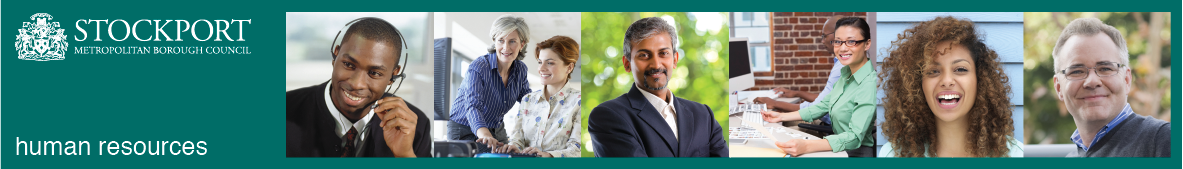 Stockport CouncilCompetency Person SpecificationThe criteria listed below represent the most important skills, experience, technical expertise and qualifications needed for this job role.  Your application will be assessed against these criteria to determine whether or not you are shortlisted for interview.  Any interview questions, or additional assessments (tests, presentations etc) will be broadly based on the criteria below.Stockport CouncilJob DescriptionStockport CouncilJob DescriptionPost Title: Museums Officer (Learning & Children’s Provision)	Service Area:	 Culture & Leisure Directorate:             Services to PlaceTeam:                       MuseumsSalary Grade: 6Post Reports to: Museums ManagerPost Responsible for: Recruitment, training and supervision of Museums Assistants delivering learning sessionsPost Reports to: Museums ManagerPost Responsible for: Recruitment, training and supervision of Museums Assistants delivering learning sessionsMain Purpose of the Job:To ensure that there is a relevant and successful learning programme and engaging activities and facilities available for children and young people at Stockport MuseumsMain Purpose of the Job:To ensure that there is a relevant and successful learning programme and engaging activities and facilities available for children and young people at Stockport MuseumsSummary of responsibilities and key areas:To oversee the content, design and delivery of programmes for schools at museum sites To advise site based staff on appropriate play and interactive provision for children and young people at sitesTo co-ordinate the on-going recruitment, training and supervision of staff delivering learning sessionsTo contribute to the business planning process for sites from a learning and children’s provision perspectiveSummary of responsibilities and key areas:To oversee the content, design and delivery of programmes for schools at museum sites To advise site based staff on appropriate play and interactive provision for children and young people at sitesTo co-ordinate the on-going recruitment, training and supervision of staff delivering learning sessionsTo contribute to the business planning process for sites from a learning and children’s provision perspectiveJob activities:Learning
To monitor content of learning programmes and update as necessary in the light of feedback and changes to the school curriculum.To design new sessions as the need arises or in response to requests from schoolsTo oversee the delivery of learning programmes and address any problems or issues arising with teachers, delivery staff and childrenTo agree an outline calendar of sessions which can be delivered within the resources availableTo develop the content of information materials to publicise learning programmes to teachers, including complementary digital resources. To manage the evaluation of programmes to ensure that provision remains relevant to the needs of schools.Children’s ProvisionTo maintain knowledge of best practice in the area of children’s engagement with museumsTo advise site based staff on activities and facilities which would be appropriate to the siteTo assist site based staff with the development and installation of children’s provision at the siteTo advise and deliver engaging and appropriate school holiday activities.To evaluate children’s provision at sites to ensure that it remains popular with visitors.Staff recruitment, training and supervisionTo work with Museums Officers at sites to ensure that there are sufficient staff available to deliver sessionsTo manage the recruitment of staff to deliver sessions as necessaryTo train staff to deliver effective sessions and provide ongoing support to help them to continually improve deliveryTo develop materials and provide guidance to help staff gain the appropriate content knowledge.
Business PlanningTo contribute ideas to site business planning processes from a learning and children’s provision perspectiveTo advise site based staff on learning and children’s considerations as part of their business planning processTo maximise opportunities for  learning and children through site based activities and eventsTo assist in the delivery of events and activities as relevant.Projects
To provide ad-hoc support as required on learning and children’s issues relating to museums projectsSupervision of Museum Operations and ActivitiesTo take responsibility for providing supervision of museum operations, as required, to ensure the presence of sufficient levels of site staffingTo provide cover on customer facing museum operations, as required, in the event of staff shortagesJob activities:Learning
To monitor content of learning programmes and update as necessary in the light of feedback and changes to the school curriculum.To design new sessions as the need arises or in response to requests from schoolsTo oversee the delivery of learning programmes and address any problems or issues arising with teachers, delivery staff and childrenTo agree an outline calendar of sessions which can be delivered within the resources availableTo develop the content of information materials to publicise learning programmes to teachers, including complementary digital resources. To manage the evaluation of programmes to ensure that provision remains relevant to the needs of schools.Children’s ProvisionTo maintain knowledge of best practice in the area of children’s engagement with museumsTo advise site based staff on activities and facilities which would be appropriate to the siteTo assist site based staff with the development and installation of children’s provision at the siteTo advise and deliver engaging and appropriate school holiday activities.To evaluate children’s provision at sites to ensure that it remains popular with visitors.Staff recruitment, training and supervisionTo work with Museums Officers at sites to ensure that there are sufficient staff available to deliver sessionsTo manage the recruitment of staff to deliver sessions as necessaryTo train staff to deliver effective sessions and provide ongoing support to help them to continually improve deliveryTo develop materials and provide guidance to help staff gain the appropriate content knowledge.
Business PlanningTo contribute ideas to site business planning processes from a learning and children’s provision perspectiveTo advise site based staff on learning and children’s considerations as part of their business planning processTo maximise opportunities for  learning and children through site based activities and eventsTo assist in the delivery of events and activities as relevant.Projects
To provide ad-hoc support as required on learning and children’s issues relating to museums projectsSupervision of Museum Operations and ActivitiesTo take responsibility for providing supervision of museum operations, as required, to ensure the presence of sufficient levels of site staffingTo provide cover on customer facing museum operations, as required, in the event of staff shortagesAdditional responsibilities:To work positively and inclusively with colleagues and customers so that the Council provides a workplace    and delivers services that do not discriminate against people on the ground of their age, sexuality, religion or belief, race, gender or disabilities.To fulfill personal requirements, where appropriate, with regard to Council policies and procedures, health, safety and welfare, customer care, emergency, evacuation, security and promotion of the Council’s priorities.To work flexibly in the interests of the service. This may include undertaking other duties provided that these are appropriate to the employee’s background, skills and abilities. Where this occurs there will be consultation with the employee and any necessary personal development will be taken into account.Additional responsibilities:To work positively and inclusively with colleagues and customers so that the Council provides a workplace    and delivers services that do not discriminate against people on the ground of their age, sexuality, religion or belief, race, gender or disabilities.To fulfill personal requirements, where appropriate, with regard to Council policies and procedures, health, safety and welfare, customer care, emergency, evacuation, security and promotion of the Council’s priorities.To work flexibly in the interests of the service. This may include undertaking other duties provided that these are appropriate to the employee’s background, skills and abilities. Where this occurs there will be consultation with the employee and any necessary personal development will be taken into account.CompetencyEssential or DesirableTo work to the Council’s values and behaviours:To keep the people of Stockport at the heart of what we doTo succeed as a team, collaborating with colleagues and partnersTo drive things forward with ambition, creativity and confidence To value and respect our colleagues, partners and customersEssentialAbility to design museum learning sessions relevant to the school curriculum and the needs of pupils and teachersEssentialAbility to design complementary digital Learning resources Desirable Ability to deliver engaging learning sessions to a range of ages and abilitiesEssentialAbility to evaluate sessions and suggest improvementsEssentialAbility to identify the needs of children and young people and design provision which will engage themEssentialAbility to train and develop staff in both delivery style and contentEssentialAbility to provide ongoing supervision of delivery staff.EssentialUnderstanding of what makes a museum family friendly and attractive to young people.EssentialAbility to deliver small to medium scale events and activitiesEssentialUnderstands and actively supports Stockport Councils diversity and equality policy.EssentialTo meet Stockport Council’s standard of attendance.EssentialA willingness to be flexible in a changing environment Essential